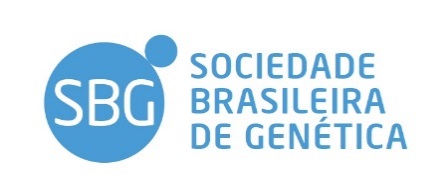 Data: ____/_____/______ÀSOCIEDADE BRASILEIRA DE GENÉTICARef.: Solicitação de Devolução de Taxa de InscriçãoPrezado (a) Senhor (a),Solicito a devolução do valor de R$ ___________ (____________________________________) referente à taxa de inscrição no GENÉTICA 2020 – Congresso Brasileiro de Genética.Este pedido se dá devido:(  )Sem justificativa(  )Problemas de saúde(  )Duplicidade de pagamentoDADOS CADASTRAISNúmero de inscrição: _______________Nome completo: _________________________________________________RG: _______________________________ CPF: _______________________
Endereço completo: ______________________________________________
Cidade/UF: _________________________ CEP: _______________________Telefone: (__)________________ Celular (__)__________________________E-mail para contato: _______________________________________________DADOS BANCÁRIOSBanco: ____________________________________Agencia:___________________________________Conta Corrente:_____________________________Assinatura:____________________________________________________OBS: ANEXAR O COMPROVANTE DE PAGAMENTO DA INSCRIÇÃO E CASO PROBLEMAS DE SAÚDE ENVIE CÓPIA DO ATESTADO MÉDICO PARA A SECRETARIA.